Консультация для родителей  Гимнастика после дневного сна – это комплекс мероприятий облегчающих переход от сна к бодрствованию, имеющая при правильном руководстве оздоровительный характер.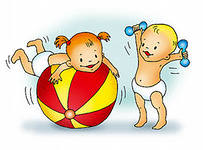 Переход от состояния сна к состоянию бодрствования происходит постепенно. Сразу после пробуждения в нервной системе сохраняется преобладание тормозных процессов, у ребёнка снижена умственная и физическая работоспособность, практически все виды чувствительности, существенно         понижена         скорость         реакций.  Заторможенное состояние центральной нервной системы может сохраняться в течение нескольких десятков минут или даже нескольких часов. Это в большой степени зависит от качества сна и от степени общего утомления организма. Столь длительный переход от состояния сна к состоянию бодрствования не только не удобен, но и вреден для здоровья детского организма, которому после пробуждения предъявляются психические и интеллектуальные нагрузки, когда нервная система еще не готова их воспринять.Поэтому чрезвычайно важны мероприятия, помогающие облегчить протекание процессов перехода к состоянию бодрствования после дневного сна. На скорость перехода от состояния покоя к состоянию активного бодрствования можно в существенной мере повлиять.          Чтобы облегчить протекание процессов перехода от состояния покоя после пробуждения к состоянию активного бодрствования, можно включить   музыку, раздвинуть шторы, для поступления солнечного света – открыть форточку, обеспечив доступ в помещение холодного воздуха, выполнить комплекс физических упражнений на основные мышечные группы и в заключение принять водные процедуры с использованием либо холодной воды, либо чередуя холодную и теплую воду.        Основные задачи, решаемые с помощью комплекса гимнастики после сна:устранить некоторые последствия сна (вялость, сонливость и др.);увеличить         тонус         нервной         системы;усилить работу основных систем организма (сердечно-сосудистой, дыхательной, системы желез внутренней секреции и других);профилактика простудных заболеваний и повышение устойчивости организма к природным воздействиям.        Гимнастика после сна проводится воспитателем ежедневно после дневного сна. Достичь максимальной двигательной и эмоциональной активности позволяют комплексы, строящиеся на игровом сюжете и включающие элементы импровизации. Дошкольники охотно перевоплощаются в разных животных, изображая их движения и повадки, с удовольствием выполняют упражнения и с предметами и без. Например, с поролоновым мячом, который на время превращается в снежок, или со звездами, вырезанными из упаковочной бумаги.        Воспитатель сопровождает показ упражнений объяснением. Количество повторений каждого движения зависит от желания и физического состояния детей.      Комплекс проводится в течение 5-7 минут.ПОТЯГИВАНИЕИсходное положение: лежа на спине, ноги вместе, руки вдоль туловища. Потянутся, вытягивая позвоночник.Тихо-тихо колокольчик позвени,Всех мальчишек и девчонок разбуди.Все проснулись, потянулисьИ друг другу улыбнулись.НАРИСУЙ РАДУГУИсходное положение: лежа на спине, ноги вместе, руки вдоль туловища.Поднять правую ногу, нарисовать полукруг в воздухе слева направо и справа налево. Повторить то же левой ногой. Ноги в коленях не сгибать.Что за чудо-красота,Расписные ворота!В небе радуга повисла,Как цветное коромысло!ГРОМИсходное положение: лежа на спине, ноги вместе, руки вдоль туловища. Подтянуть ноги к груди, обхватить руками. Перейти в исходное положение.По дорожкам пыль летит!Гром грохочет, гром гремит!Спрячемся от грома,Громкого такого!КОРАБЛИКИИсходное положение: лежа на животе, ноги вместе, руки под подбородком. Приподняться, прогнуть спину. Вытянуть прямые руки перед собой и покачаться.В голубенькой рубашкеБежит по дну овражкаВеселый ручеек.Запустим мы кораблики,Бумажные кораблики,И путь их так далек.КИСОНЬКА-МУРЫСОНЬКАПедагог произносит слова, дети выполняют движения.На скамейке у окошкаУлеглась и дремлет кошка.Дети изображают кошку, свернувшуюся калачиком.Киска, глазки открывай!День зарядкой начинай!Перекатываются с одного бока на другой. Лежа на спине, поднимают голову, затем поворачивают ее вправо-влево.Захотела наша кошкаКогти поточить немножко.Лежа на спине, поджимают согнутые ноги, подтягивая колени к животу. Подняв рук вверх, делают пальцами царапающие движения.Потянула кошка лапки,Убедилась: все в порядке.Стоя на коленях и опираясь на ладони, дети поочередно поднимают выпрямленные ноги.Кошка хвостиком махнет,Поворачивают голову вправо-влево.Спинку плавно разогнет. Прогибают и выгибают спину.После разминки – надо подкрепиться,Молока из блюдечка следует напиться.Дети изображают, как кошка лакает молоко: стоя на четвереньках, сгибают руки и опускают голову и плечи.Кошка умывается, лапкой утирается.Сидят, скрестив ноги «по-турецки», и имитируют движения умывающейся кошки.Чешется за ухом.Может, это муха?Муху надо бы поймать.Не мешает пусть играть.Приподнимаясь на коленях, выполняют хватательные движения руками, сначала медленно и плавно, затем более активно.Со скамейки кошка – прыг!И поймала муху вмиг!ПРОСЫПАЛОЧКА-ЗАРЯЖАЛОЧКАПедагог произносит слова, дети выполняют движения.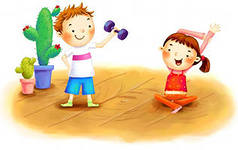 Глазки открываются,Реснички поднимаются,Дети просыпаются,Друг другу улыбаются.Дышим ровно, глубокоИ свободно, и легкоЛегкий массаж лица                      Поворачивают голову вправо-влевоДелают глубокий вдох и выдох,                                                                 надувая и втягивая    животЧто за чудная зарядка –Как она нам помогает,Настроенье улучшаетИ здоровье укрепляет.Крепко кулачки сжимает,Руки выше поднимаем.Растирают ладонями грудную клетку и         предплечьяМедленно поднимают руки вверх, быстро                                                                       сжимая и разжимая кулаки.Сильно-сильно потянись.Солнцу шире улыбнись!Потянулись! Улыбнулись!Наконец-то мы проснулись!Добрый день!Пора вставать!Заправлять свою кроватьВытягивают руки, потягиваются. Встают с кровати